Оценка качества психолого-педагогических условий реализации основной образовательной программы дошкольного образования МБДОУ детского сада № 2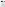 «Березка»Показатель [индикатор подтверждается -3 Показатель [индикатор скорее подтверждается-2 Показатель [индикатор скорее не подтверждается- 1 Показатель [индикатор не подтверждается- 0Показатели оценки качества психолого- педагогических условий реализации Основной образовательной программыдошкольного образованияКритерии оценкиИндикатор подтверждения1.Оценка взаимодействия сотрудников с детьмиСотрудники создают и поддерживают доброжелательную атмосферу в группе31.Оценка взаимодействия сотрудников с детьмиСотрудники способствуют установлению доверительных отношений с детьми31.Оценка взаимодействия сотрудников с детьмиСотрудники чутко реагируют на инициативу детей в общении31.Оценка взаимодействия сотрудников с детьмиВзаимодействуя с детьми, сотрудники учитывают их возрастные и индивидуальные особенности21.Оценка взаимодействия сотрудников с детьмиСотрудники уделяют специальное внимание детям с особыми потребностями31.Оценка взаимодействия сотрудников с детьмиСотрудники используют позитивные способы коррекции поведения детей21.Оценка взаимодействия сотрудников с детьмиДети постоянно находятся в поле внимания взрослого, который при необходимости включается в игру и другие виды деятельности31.Оценка взаимодействия сотрудников с детьмиПедагоги планируют образовательную работу (развивающие игры, занятия, прогулки, беседы, экскурсии и пр.) с каждым ребенком и с группой детей на основании данных психолого-педагогической диагностики развития каждого ребенка21.Оценка взаимодействия сотрудников с детьмиитого:212.Оценка психолого- педагогических условий социально-Педагоги создают условия для развития у детей представлений о физических свойствахокружающего мираличностного развития ребенка в процессе организации познавательнойдеятельностиПедагоги создают условия для развития у детей географических представлений2личностного развития ребенка в процессе организации познавательнойдеятельностиПедагоги создают условия для развития удетей представлений о Солнечной системе и различных космических явлениях3личностного развития ребенка в процессе организации познавательнойдеятельностиПедагоги создают условия для развития познавательной активности и самостоятельности детей в естественнонаучном познании3личностного развития ребенка в процессе организации познавательнойдеятельностиПедагоги способствуют развитию у детей интереса к культуре народов мира3личностного развития ребенка в процессе организации познавательнойдеятельностиПриобщают детей к культуре их Родины Знакомят с образом жизни человека в прошлом и настоящем3личностного развития ребенка в процессе организации познавательнойдеятельностиПедагоги развивают у детей элементарные представления о техническом прогрессе2личностного развития ребенка в процессе организации познавательнойдеятельностиПедагоги обеспечивают условия для развития у детей интереса и эмоционально- положительного отношения к живой природе и одежде2личностного развития ребенка в процессе организации познавательнойдеятельностиПедагоги обеспечивают условия для развития у детей экологического сознания2личностного развития ребенка в процессе организации познавательнойдеятельностиСоздают условия для экспериментирования и творческой активности детей3личностного развития ребенка в процессе организации познавательнойдеятельностиИтого:233.Оценка психолого-педагогических условий социально-личностногоПедагоги создают условия для развития у детей интереса к конструированию2развития ребенка вПедагоги учат детей планировать, подбирать и2процессе организациисоотносить детали, создавать конструкции по2конструктивнойобразцу2деятельности2Педагоги поощряют творческую активность3детей в конструктивной деятельности.3Педагоги поощряют сотрудничество детей при создании коллективных построек3Итого:104.Оценка психолого-2педагогических условийПедагоги создают условия для развития у детей2социально-личностногоинтереса к математике2развития ребенка в2процессе организации познавательно- исследовательскойдеятельности2процессе организации познавательно- исследовательскойдеятельностиПедагоги в соответствии с возрастными возможностями детей создают условия для развития умственных действий: выделения и сравнения признаков различных предметов и3явлений, их свойств, классификаций3Педагоги развивают у детей представления о2количестве и числе2Педагоги знакомят детей с различными2средствами и способами измерения2Педагоги создают условия для развития у детей3элементарных геометрических представлений3Педагоги развивают у детей пространственные2представления2Педагоги создают условия для развития у детей представлений о времени и способах его измерения собственному замыслу, заданным условиям, картинкам, схемам, чертежам, моделям.2Педагоги используют развивающие компьютерные игры для ознакомления детей с элементарными правилами пользования компьютером.3Педагоги знакомят детей с разными видами конструкторов3Итого:225.Оценка психолого-Педагоги приобщают детей к театральной2педагогических условийкультуре2социально-личностного2развития ребенка в процессе организации театрализованнойдеятельности2развития ребенка в процессе организации театрализованнойдеятельностиПедагоги реализуют индивидуальный подход в организации театрализованной деятельности детей2Педагоги создают условия для совместной2театрализованной деятельности детей и2взрослых2Педагоги создают условия для взаимосвязи2театрализованной и других видов2деятельности в педагогическом процессе2Итого:86.Оценка психолого-Сотрудники создают условия для развития у3педагогических условийдетей речевого общения со взрослыми и3социально-личностногосверстниками3развития ребенка в3процессе организации коммуникативной и речевой деятельностиПедагоги способствуют обогащению речи детей3процессе организации коммуникативной и речевой деятельности2Педагоги поощряют речевое творчество детей2Сотрудники создают условия для развития у3детей правильной речи3Педагоги создают условия для развития3речевого мышления детей3Педагоги создают условия для развития удетей планирующей и регулирующей функции речи2Педагоги создают условия для подготовки детей к чтению и письму2Педагоги создают условия для обучения детей второму языку3Педагоги создают условия для развития творческой активности и самореализации детей в театрализованной деятельности3Педагоги создают условия для развития способностей детей в театрализованной деятельности2Итого:267.Оценка психолого-Сотрудники создают условия для развития у3педагогических условийдетей положительного самоощущения,3социально-личностногоуверенности в себе, чувства собственного3развития ребенка вдостоинства3процессе организации3процессе организации3социально- ориентированной деятельностиСотрудники создают условия дляформирования у детей положительного отношения к другим людям3Сотрудники создают условия для развития у2детей инициативности, самостоятельности,2ответственности2Взрослые создают условия для развития3сотрудничества между детьми3Педагоги приобщают детей к нравственным3ценностям3Взрослые способствуют формированию у2детей положительного отношения к труду2Взрослые создают предпосылки для развития у детей гражданского самосознания2Педагоги создают условия дляформирования у детей навыков безопасного поведения3Педагоги способствуют становлению у детей ценностей здорового образа жизни3Педагоги создают условия для различных видов двигательной активности детей3В ходе организованных физкультурныхзанятий и свободной физической активности детей педагоги реализуют индивидуальный подход3Педагоги создают условия для творческого самовыражения детей в процессе физической активности3Проводится работа по профилактике и снижению заболеваемости детей3Питание детей организовано в соответствии с медицинскими требованиями3Питание детей осуществляется с учетом индивидуальной диеты детей2Итого:41